Krásné velikonoční svátky, plné pohody, radosti a Božího požehnání!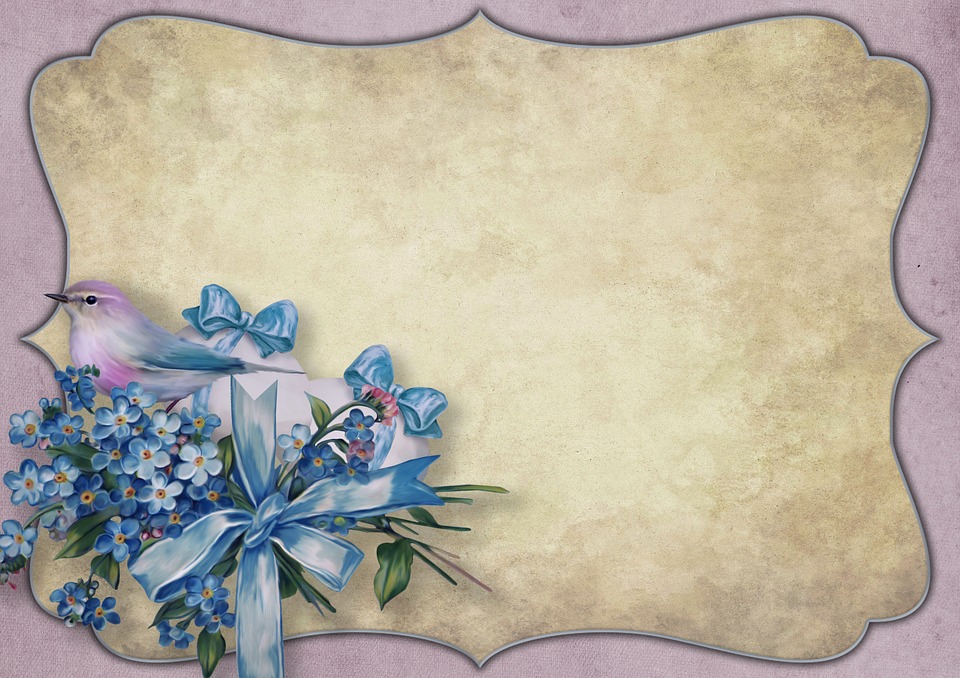 J.Vozáková